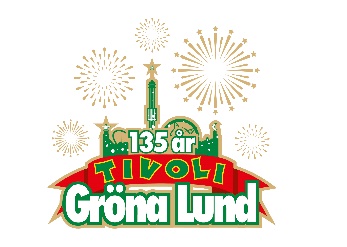 Pressmeddelande 2018-02-22ICONA POP TILLBAKA PÅ GRÖNA LUND2009 var året de bestämde sig för att skapa ”the best band ever”. Idag är de en av de mest internationellt framgångsrika svenska pop duos genom tiderna. De fick en megahit med låten ”I Love It” som gick rakt in på Billboardlistan och sålde platina i USA. Den 23 maj är vi stolta över att återigen kunna presentera Icona Pop till Stora Scen. 
Allting startade 2009 då den svenska pop/DJ-duon Icona Pop formades och kort därefter släpptes första singeln ”Manners”. 2012 kom megahiten ”I Love It”, som blev deras stora internationella genombrott och en hit världen över. Låten gick in på Billboardlistan i USA som nummer 6, sålde platina i USA och har i skrivandets stund blivit streamad över 264 miljoner gånger på Spotify. De har kammat hem Gaffa-utmärkelser, P3 Guld-pris och en Grammis och gjorde succé i höstas med sitt medverkande i TV4:s ”Så mycket bättre”. Nu är de aktuella med de senaste släppen ”Girls Girls” och ”Let You Down”. Den 23 maj kan vi stolt presentera Icona Pop till Gröna Lunds Stora Scen för andra gången. 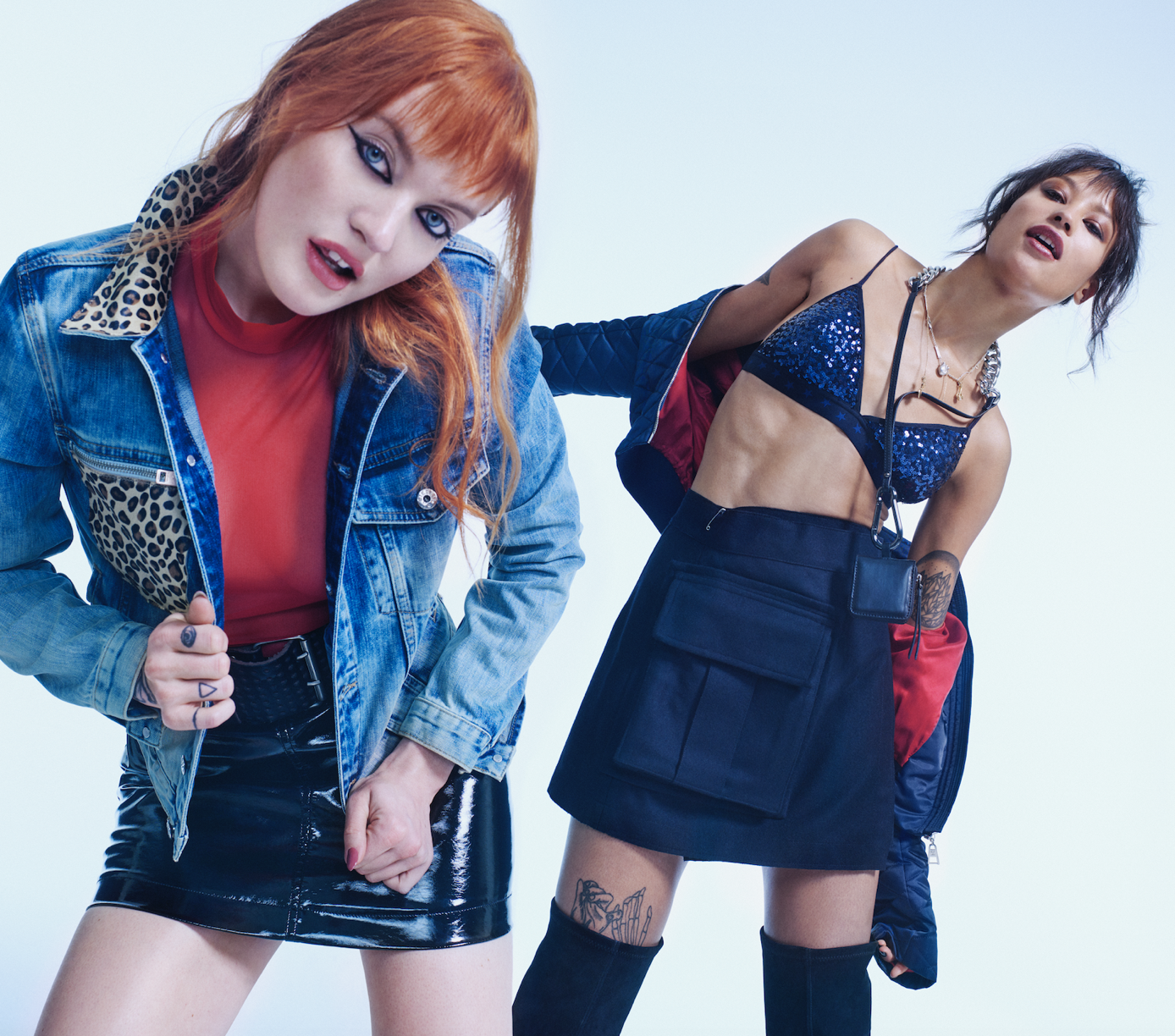 För mer information kontakta Annika Troselius, Informationschef på telefon 0708-580050 eller e-mail annika.troselius@gronalund.com. För pressbilder besök Gröna Lunds bildbank www.bilder.gronalund.comKONSERTSOMMAREN 2018
Med Gröna Lunds entrékort Gröna Kortet har man fri entré hela säsongen, inklusive alla konserter. Gröna Kortet kostar 270 kr och går att köpa i Gröna Lunds webbshop. Följande konserter är hittills bokade:Petter – 3 maj kl. 20.00 på Stora Scen
Macklemore – 6 maj kl. 20.00 på Stora Scen
Kaliffa – 9 maj kl. 20.00 på Stora Scen
Magnus Carlson – 11 maj kl. 20.00 på Stora Scen 
Gogol Bordello – 17 maj kl. 20.00 på Stora Scen
Icona Pop – 23 maj kl. 20.00 på Stora Scen
Silvana Imam – 24 maj kl. 20.00 på Stora Scen
Mando Diao – 25 maj kl. 20.00 på Stora Scen
Rhys – 28 maj kl. 20.00 på Lilla Scen 
The Vamps – 29 maj kl. 20.00 på Lilla Scen
Sabina Ddumba – 31 maj kl. 20.00 på Stora Scen
Tove Lo – 1 juni kl. 20.00 på Stora Scen
Gene Simmons Band – 2 juni kl. 20.00 på Stora Scen
Marilyn Manson – 6 juni kl. 20.00 på Stora Scen
Queens of the Stone Age – 10 juni kl. 20.00 på Stora Scen
Beck – 11 juni kl. 20.00 på Stora Scen
Brian Fallon & The Howling Weather – 12 juni kl. 20.00 på Lilla Scen
James Bay – 14 juni kl. 20.00 på Stora Scen
Exodus – 18 juni kl. 20.00 på Lilla Scen
Rise Against – 19 juni kl. 20.00 på Stora Scen
Alice in Chains – 20 juni kl. 20.00 på Stora Scen
Prophets of Rage – 26 juni kl. 20.00 på Stora Scen
The Breeders – 28 juni kl. 20.00 på Stora Scen
The Offspring – 2 juli kl. 20.00 på Stora Scen
Good Harvest – 24 juli kl. 20.00 på Lilla Scen
Billy Idol – 26 juli kl. 20.00 på Stora Scen
Ziggy Marley – 27 juli kl. 20.00 på Stora Scen
The Hellacopters – 3 augusti kl. 20.00 på Stora Scen
Goo Goo Dolls – 8 augusti kl. 20.00 på Stora Scen
Molly Sandén – 16 augusti kl. 20.00 på Stora Scen
Säkert! – 17 augusti kl. 20.00 på Stora Scen
Thirty Seconds To Mars – 20 augusti kl. 20.00 på Stora Scen
Melissa Horn – 23 augusti kl. 20.00 på Stora Scen
Europe – 31 augusti kl. 20.00 på Stora Scen
Norlie & KKV- 21 september kl. 20.00 på Stora Scen